








Ayliz Renders
Assistante de direction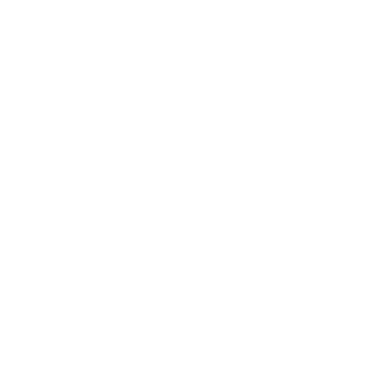 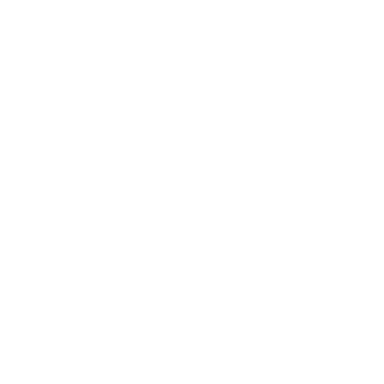 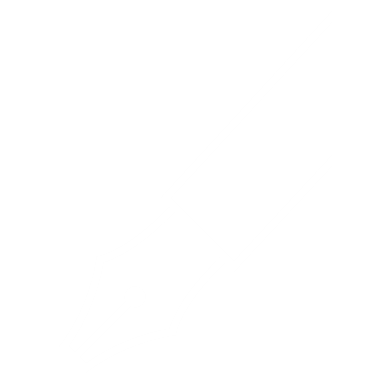 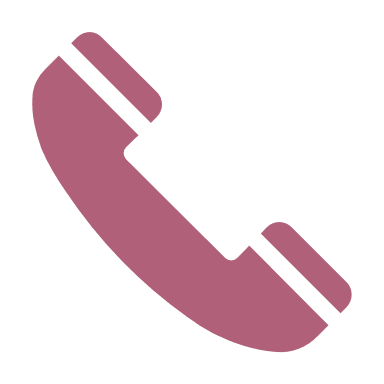 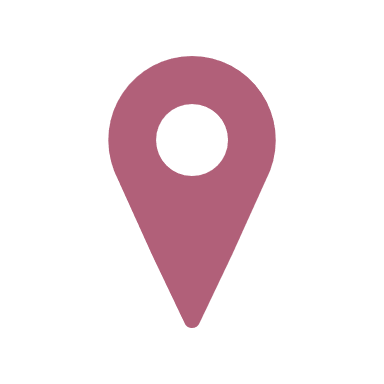 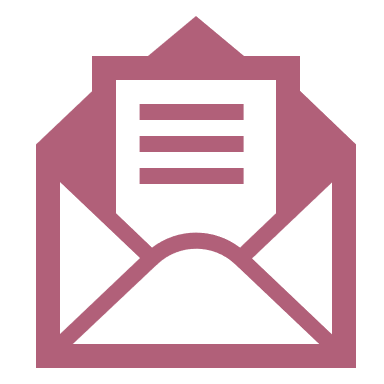 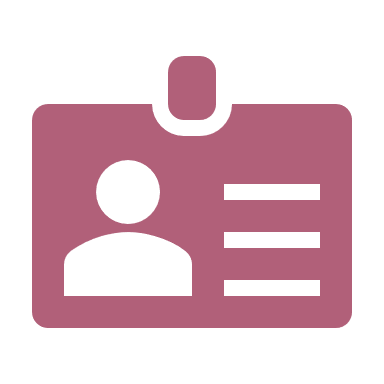 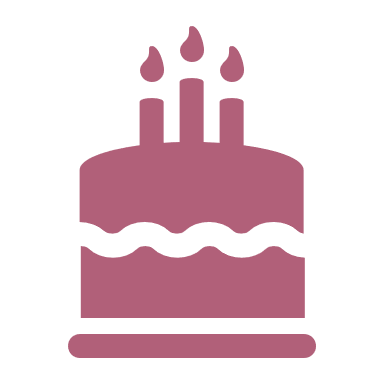 